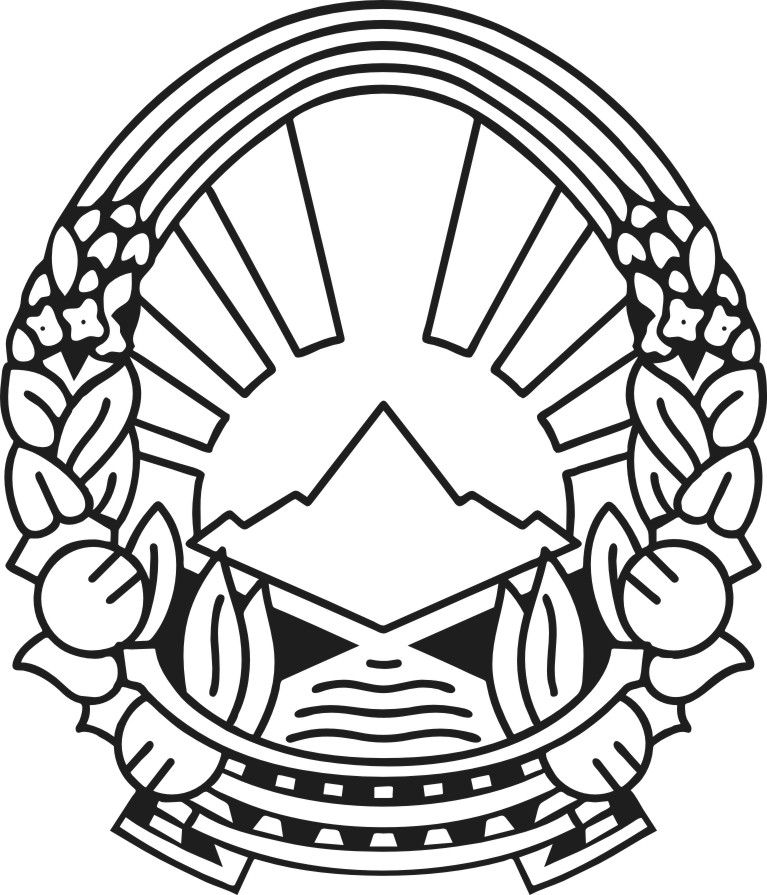 ВЛАДА НА РЕПУБЛИКА СЕВЕРНА МАКЕДОНИЈАМИНИСТЕРСТВО ЗА КУЛТУРАУ П А Т С Т В ОП Р И О Р И Т Е Т ИО Б Р А З Е ЦЗА ПРОЕКТИ ОД ОБЛАСТА НА ЗАШТИТАТА НА АУДИОВИЗУЕЛНИТЕ ДОБРА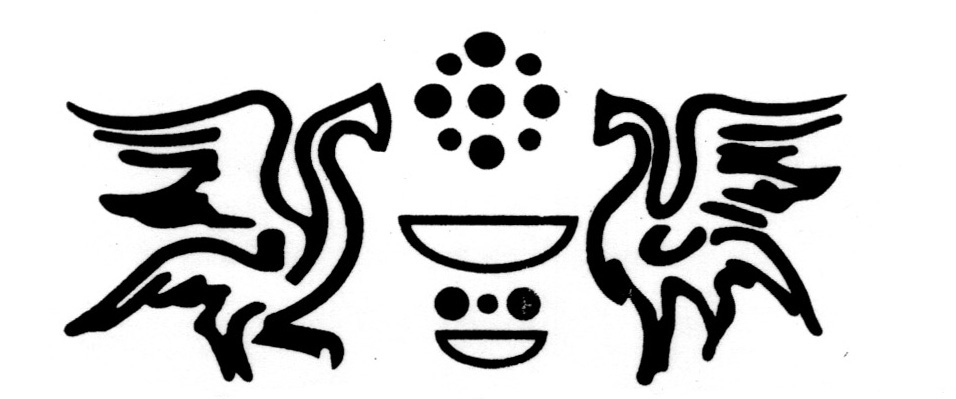 УПАТСТВО ЗА ПОПОЛНУВАЊЕ И ЗА КОМПЛЕТИРАЊЕ НА ОБРАЗЕЦОТВо согласност со член 70 од Законот за културата („Службен весник на РМ“ бр. 31/98, 49/03, 82/05, 24/07, 116/10, 47/11, 51/11, 136/12, 23/13, 187/13, 44/14, 61/15, 154/15, 39/16 и 11/18), националните установи во jуни во тековната година за наредната година доставуваат до Министерството за култура нацрт-годишна програма за работа на установата. Во нацрт-годишната програма се изразени средствата потребни за: програмски активности, оперативни трошоци на установата, плати и други надоместоци за вработените и за надворешните соработници кои ќе се ангажираат за остварување на програмата, материјалните трошоци и трошоците за инвестициско одржување, осигурување, адаптација и набавка на опрема за установата. Нацрт-годишната програма содржи проекти со спецификација на трошоците по намени и активности.Образецот треба да се преземе од веб-локацијата на Министерството за култура (www.kultura.gov.mk), да се пополни електронски со впишување податоци на означеното место (Times New Roman со македонска поддршка) и да се завери со печат на установата и со потпис на овластеното лице. За секој проект се пополнува одделен образец и се доставува во печатена и во електронска форма.За сите дополнителни информации во врска со Образецот може да се обратите до Министерството за култура – Сектор за заштита на културното наследство, односно до Одделението за недвижно културно наследство и заштита на аудиовизуелни добра, секој работен ден од 10 до 12 часот.Министерството за култура ќе поддржи проекти од наведените области со следниве приоритети:1. Ажурирање на фондот на аудиовизуелните добра.2. Учество на обуки во странски архиви и лаборатории, како и специјализирани школи и курсеви организирани од Меѓународната асоцијација на филмски архиви (ФИАФ) и од Европската асоцијација на кинотеки (АЦЕ) за постојниот
стручен кадар кој работи на процесите на заштита и дигитализација на филмското наследство.3. Заштитна евиденција, валоризација и дигитализација на македонската кинематографија.4. Создавање центар за дигитализација во рамките на филмскиот архив на Кинотеката.5. Стимулирање на истражувачката дејност во филмските архиви и во кинотеките во Европа.6. Континуирано збогатување на фондот на Кинотеката.7. Проекти за популаризација на заштитата на културното наследство за деца и млади.8.  Проекти за презентација на културното наследство за лицата со посебни потреби.  ПОДАТОЦИ ЗА УСТАНОВАТАII. ПОДАТОЦИ ЗА ПРОЕКТОТIII. ФИНАНСИСКА КОНСТРУКЦИЈА НА ПРОЕКТОТIV. ПОДАТОЦИ ЗА ОДГОВОРНИТЕ ЛИЦА ЗА РЕАЛИЗАЦИЈА НА ПРОЕКТОТ____________________										            потпис____________________										              потписм.п.ЗАБЕЛЕШКА:	Обрасците кои не се пополнети во електронска форма (Times New Roman со македонска поддршка), немаат целосни податоци и се несоодветни за областа за која се пријавува, кои немаат потпис од раководителот на проектот, односно од раководното лице на установата, како и тие што немаат печат и штембил од установата, нема да бидат разгледувани!штембил на установатаРЕПУБЛИКА СЕВЕРНА МАКЕДОНИЈАМИНИСТЕРСТВО ЗА КУЛТУРАО Б Р а З Е Ц за проекти од областа на заштитата на аудиовизуелните добра1.1. Назив на установата што го предлага проектот1.2. Адреса, телефон/факс и електронска адреса2.1. Назив на проектот2.2. Наведете на кој приоритет се однесува проектот 2.3. Опис на проектот (значење на проектот)2.4. Начин, место и време на реализација на проектот2.5. Дали предложениот проект е нов, продолжение на претходен или е тековен?2.6. Доколку проектот е продолжение на претходен или е тековен проект, во која фаза од реализацијата се наоѓа проектот во моментов? (обележете ја фазата)а) почетна фаза                           б) продолжение на активности                        в) завршна фаза2.7.  Досегашни резултати од проектот:1.2....2.8. Досегашно финансирање на проектот:          2.8. Досегашно финансирање на проектот:          2.8. Досегашно финансирање на проектот:          2.8. Досегашно финансирање на проектот:          ГодинаИзвор на средстваИзнос на средстваНамена3.1. СТРУКТУРА НА ПРИХОДИТЕденариМинистерство за култураЛокална самоуправаМеѓународни организацииСпонзориФондацииКредитиСопствено учествоДруги извори на финансирање3.2. СТРУКТУРА НА РАСХОДИТЕ3.2. СТРУКТУРА НА РАСХОДИТЕденари       Вид на расходите       Вид на расходите1.2.3.4.5.6.7.8.9.10.ВКУПНО4.1. Податоци за раководителот на проектот4.1. Податоци за раководителот на проектотИме и презимеСтручно звањеРаботно местоКонтакт-податоци4.2. Податоци за раководното лице на установата4.2. Податоци за раководното лице на установатаИме и презимеРаботно место